St Ronan’s Primary SchoolRecarson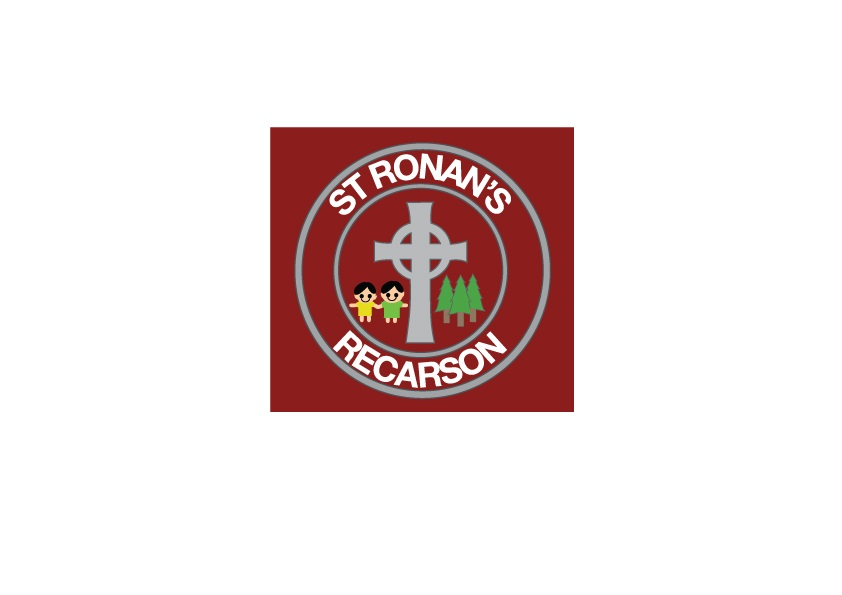 PARENTAL COMPLAINTS POLICYA GUIDE FOR PARENTS2017-2018THE COMPLAINTS PROCEDUREScope of complaints procedureThe Board of Governors, together with the Principal, set the direction and tone of the school in all that they do and are committed to working with parents in the best interests of their children’s education.  The purpose of the Complaints Procedure is to address complaints raised by parents/guardians.  This procedure follows the most up-to-date guidance provided by the Catholic Council for Maintained Schools (CCMS) to all schools in  [CCMS Circular 2012/07 Parental Complaints Procedure]. This Parental Complaints Procedure is provided to parents annually and is available from the school on request.The procedure covers all matters relating to the actions of staff employed in the school and the application of school procedures, where they affect individual pupils.  However, school staff, and the Board of Governors recognise the difference between a concern and a complaint.  Taking informal concerns seriously at the earliest possible stage will reduce the numbers that develop into formal complaints.Where it becomes evident at an early stage that a matter should be dealt with according to other established procedures or appeals mechanisms, this Complaints Procedure will be set aside in favour of the agreed procedure, e.g. Child Protection. The school will not investigate anonymous complaints, unless deemed by the school to be of a serious nature.  Anonymous complaints may be investigated where they relate to alleged Child Protection matters or alleged financial impropriety.  This will be at the discretion of the school.AimsIn operating this Complaints Procedure we aim to:encourage resolution of problems by informal means wherever possible/appropriate;allow swift handling of a complaint within established time-limits for action;keep people informed of progress;ensure a full and fair investigation;have due regard for the rights and responsibilities of all parties involved;respect confidentiality;fully address all aspects of a complaint and provide an effective response and appropriate redress, where necessary; andin the interest of continuous improvement, provide relevant information to the school’s Senior Management Team and Board of Governors. This Procedure is designed to be:easily accessible and publicised;simple to understand and use;impartial; andnon-adversarial.What to expect under this procedureYour rights as a person making a complaintIn dealing with your complaint we will ensure that you receive:fair treatment;courtesy;a timely response; accurate advice;respect for your privacy (Complaints will be treated as confidentially as possible allowing for the possibility that we may have to consult with other appropriate parties about your complaint); andreasons for our decisions.Where the complaint is upheld we will acknowledge this and address the complaint you have raised.  If, after investigation, it is judged there are no grounds for your complaint, you will be advised accordingly.  Your responsibilities as a person making a complaintIn making your complaint we would expect that you:raise issues in a timely manner;treat our staff with respect and courtesy;provide accurate and concise information in relation to the issues you raise; anduse these procedures fully and engage with them at the appropriate levels.Rights of parties involved during the investigationThe process is non-adversarial and does not provide a role for any other statutory or non-statutory body.ComplainantWhere a meeting is arranged the complainant may be accompanied by another person where it is accepted, by the Board of Governors and the Principal, that this will assist the investigation and resolution of the complaint. Staff Staff may seek the advice and support from their professional body or Trade Union and may also be accompanied by another person to meetings where it is accepted, by the Board of Governors and the Principal, that this will assist the investigation and resolution of the complaint.A member of staff who is the subject of a complaint will be provided with full details of any allegations made against him/her before being required to respond to the matters raised.  Legal RepresentationLegal representation, or representation by a person, or persons acting in a professional capacity is not permitted within this Procedure.This Procedure does not take away from the statutory rights of any of the participants.Where the complainant is a GovernorWhere the complainant is a member of the Board of Governors, s/he will play no part in the management, or appeal, of the complaint as set out in this Procedure.Making a ComplaintComplaint about a Teacher (other than the Principal)Informal StageStep 1 - Speaking with the TeacherIn the first instance, a complaint should normally be raised verbally with the teacher concerned, so that s/he may have an opportunity to address the issue(s).  Please observe the school’s existing protocols for arranging and conducting such meetings and follow the school’s policy with respect to access to members of staff. This approach will not prevent you from choosing to enter the formal process at a later stage, if you believe that to be an appropriate course of action. 	Step 2 - Speaking with the Principal If your complaint remains unresolved following Step 1, you should arrange a meeting with the Principal to discuss the issue(s).  In some circumstances the Principal may not be able to deal effectively with your complaint immediately, and s/he may require some time to investigate and respond. If further time is required you will be informed of the timescale and the likely date by which the Principal will respond.Formal StageStep 3	- Writing to the PrincipalSometimes it will not be possible for you to have your complaint resolved through the informal processes proposed at Steps 1 and 2, or indeed it might be more appropriate to initiate the procedures at Step 3.  You should write to the Principal, and state the grounds for your complaint, as concisely as possible, addressing specifically the issue(s) that are of concern to you. You will receive a written acknowledgement of your letter within ten working days. This will confirm that your letter has been received, and either:provide a response to the issue(s) you raised; orstate that your complaint is being investigated and indicate when you can expect a response to be issued (normally a maximum of 20 working days from the date on which your letter was received).  The investigation may require you to meet the Principal and due notification will be given of such meetings.  The Principal may also talk to the parties relevant to the complaint.   Step 4 - Writing to Chairperson of the Board of GovernorsIf you believe that your complaint has not been dealt with in a satisfactory manner following the completion of Steps 1, 2 and 3, you should write to the Chairperson of the Board of Governors, including, if applicable, copies of the original correspondence relating to Step 3.  The Chairperson will be responsible for referring your complaint to a Complaints Sub-Committee of the Board of Governors, which will investigate and respond to your complaint.  The Complaints Sub-Committee will have a minimum of three voting members. Your written complaint should be as concise as possible and address specifically the issue(s) that are of concern to you.  You will receive a written acknowledgement of your letter within ten working days.  This will confirm that your letter has been received, and either:provide a response to the issue(s) you raised; orstate that your complaint is being fully investigated and indicate when you can expect a response to be issued (normally a maximum of 25 working days from the date on which your written complaint was received).  The investigation may require you to meet the Complaints Sub-Committee of the Board of Governors and due notification will be given of such meetings.  The Complaints Sub-Committee of the Board of Governors may also talk to the parties relevant to the complaint.Step 5 - Appeals ProcessIf you are dissatisfied with the decision of the Sub-Committee of the Board of Governors, you may appeal the decision to the Chairperson of the Board of Governors as outlined in the ‘Appeals Process’ section.  Complaint about a member of the School’s Support StaffInformal stageStep 1	- Raising verbally with the PrincipalA complaint concerning a member of the school’s support staff should be raised verbally with the Principal.  A meeting should be arranged with the Principal to discuss the issue(s).  In some circumstances, the Principal may not be able to deal effectively with your complaint immediately and s/he may require some time to investigate and respond. If further time is required, you will be informed of the timescale and the likely date by which the Principal will respond.Formal Stage	Step 2	- Writing to the PrincipalSometimes it will not be possible for you to have your complaint resolved through the informal processes proposed at Step 1 or it might be more appropriate to initiate the procedures formally.  You should write to the Principal, and state the grounds for your complaint as concisely as possible addressing specifically the issue(s) that are of concern to you. You will receive a written acknowledgement of your letter within ten working days.  This will confirm that your letter has been received, and either:provide a response to the issue(s) you raised; orstate that your complaint is being investigated and indicate when you can expect a response to be issued (normally a maximum of 20 working days from the date on which your letter was received).  The investigation may require you to meet the Principal and due notification will be given of such meetings.  The Principal may also talk to the parties relevant to the complaint.   	Step 3 - Writing to Chairperson of the Board of GovernorsIf you believe that your complaint has not been dealt with in a satisfactory manner following the completion of Steps 1, and 2 you should write to the Chairperson of the Board of Governors, including, if applicable, copies of the original correspondence relating to Step 2.  The Chairperson will be responsible for referring your complaint to a Complaints Sub-Committee of the Board of Governors, which will investigate and respond to your complaint.  The Complaints Sub-Committee will have a minimum of three voting members. Your written complaint should be as concise as possible and address specifically the issue(s) that are of concern to you. You will receive a written acknowledgement of your letter within ten working days.  This will confirm that your letter has been received, and either:provide a response to the issue(s) you raised; orstate that your complaint is being fully investigated and indicate when you can expect a response to be issued (normally a maximum of 25 working days from the date on which your written complaint was received).  The investigation may require you to meet the Complaints Sub-Committee of the Board of Governors and due notification will be given of such meetings.  The Complaints Sub-Committee of the Board of Governors may also talk to the parties relevant to the complaint.	Step 4	- Appeals ProcessIf you are dissatisfied with the decision of the Sub-Committee of the Board of Governors, you may appeal the decision to the Chairperson of the Board of Governors as outlined in the ‘Appeals Process’ section.  Complaint about the PrincipalWhere a complaint relates to the Principal the matter will be dealt with formally by the Board of Governors.	Formal StageStep 1 - Writing to Chairperson of the Board of Governors Where a complaint relates to the Principal you should write to the Chair of the Board of Governors, stating the grounds for your complaint as concisely as possible.  The Chairperson will be responsible for referring your complaint to a Complaints Sub-Committee of the Board of Governors, which will investigate and respond to your complaint.  The Complaints Sub-Committee will have a minimum of three voting members.  You will receive a written acknowledgement of your letter within ten working days.  This will confirm that your letter has been received, and either:provide a response to the issue(s) you raised; orstate that your complaint is being fully investigated and indicate when you can expect a response to be issued (normally a maximum of 25 working days from the date on which your written complaint was received).  	Step 2 - Appeals ProcessIf you are dissatisfied with the decision of the Sub-Committee of the Board of Governors, you may appeal the decision to the Chairperson of the Board of Governors as outlined in the ‘Appeals Process’ section.  Record KeepingThe Principal and Chairperson of the Board of Governors will maintain a record of all correspondence, conversations and meetings, concerning your complaint.  These records will be held confidentially in the school and will be kept apart from pupil records.  All such records will be destroyed three years after the date of the last correspondence on the issue. FRIVOLOUS OR vEXAtIOUS COMPLaintsWhere the Board of Governors considers the actions of a parent/group of parents to constitute a frivolous or vexatious complaint, it will seek advice from the relevant employing authority in order to protect staff from further such actions.Appeals Process – Appeals Sub-Committee of the Board of GovernorsIf you are dissatisfied with the decision of the Sub-Committee of the Board of Governors, you may write to the Chairperson of the Board of Governors within ten working days of receiving written feedback from the Complaints Sub-Committee, appealing their decision.  Your written request should be as concise as possible and set out specifically the grounds for your appeal.The Chairperson will be responsible for establishing an Appeals Sub-Committee comprising of at least three members of the Board of Governors who were not involved in the original investigation.  You will be invited to a meeting of the Appeals Sub-Committee where your appeal will be heard.You will receive a written acknowledgement of your letter within ten working days.  This will confirm that your letter has been received and provide you with the date and time of the meeting with the Appeals Sub-Committee at which you will have an opportunity to explain the grounds for your appeal.  This meeting will normally take place within 30 working days of your appeal request having been received.Within ten working days of this meeting, you should expect a final written response.  This will indicate the Governors’ findings, their recommendations and the reasons supporting their decisions.The decision of the Appeals Sub-Committee is final.  At the end of the process the Chairperson will inform you, in writing, that the Complaints Procedure has been exhausted and that the matter is considered closed.